مشخصات فني سمند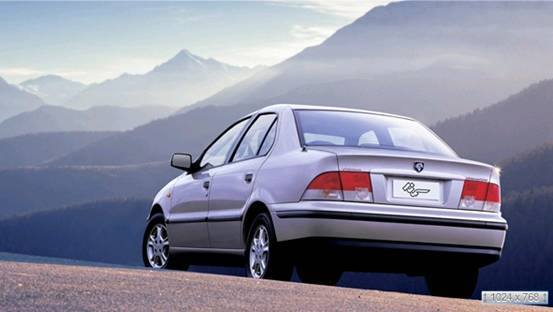 مدل موتور : XU7JP/L3 حد اکثر سرعت : 185 KM/HR نسبت تراکم : 9.3:1 تعداد سيلندر : خطي 4 حجم موتور : 1761cc سيستم سوخت رساني : انژکتوري پاششي (MPFI) حداکثر توان موتور : 100 HP در6000 دور بر دقيقه حداکثر گشتاور: 153 Nm در 3000 دور در دقيقه قطر سيلندر : 83mm کورس پيستون : 81.4mm گيربکس :  دنده اي نسبت دنده 1 : 0.2894 نسبت دند ه 2 : 0.5384 نسبت دنده 3 : 0.7812 نسبت دنده 4 : 1.0512 نسبت دنده 5 : 1.3428 دنده عقب :0.3 كلاچ نوع كلاچ : تك صفحه اي خشك قطر خارجي کلاچ : 200mm قطر داخلي كلاچ : 132mm ديفرانسيل : ديفرانسيل جلو و دنده خورشيدي ظرفيت مخزن سوخت: 70 ليتر عدد اکتان : 95 RON درجه آلودگي : Euro II مصرف خارج از شهر : براساس استاندارد : 9.2 ECE R84 ترکيبي بر اساس استاندارد : 8.5 ECE R101 با سرعت ثابت 90 : 6.8Lit با سرعت ثابت 120 : 9.2Lit آلودگي منواکسيد کربن با کاتاليست کانورتور : %0.5 شعاع چرخش با هيدروليک 5.5 متر جعبه فرمان هيدروليک - شانه اي زاويه چرخش چرخها به سمت داخل/ به سمت خارج : 6.0-5.0 mm زاويه چرخش چرخها به سمت داخل : 5.43mm باطري : 12 V 35 Ah دينام : 80A استارت : 0.9 KW نوع باطري : اسيد سرب وزن خودرو : 1200 (KG) وزن روي اکسل جلو : 716 (KG) وزن روي اکسل عقب : 468 :(KG) مستقل از نوع مک فرسون : جلو مستقل از نوع فنر پيچشي : عقب دو مداره تحت کنترل با بوستر : سيستم ترمز ديسکي با پره هاي خنک کننده : ترمز جلو توپي : ترمز عقب سيستم ترمز ضد قفل ABS : انتخابي توع سيستم ضد قفل :4 کانال با سيستم قدرتي EBD توزيع ترمز الکترونيکي مدل : MK 20E (Continental Teves) ABS تاير : 65/185 88H R15 چرخهاي استاندارد : فولادي 6J15 چرخهاي انتخابي : آلومينيومي 6.5J15 ECU (واحد کنترل الکترونيکي): S2000   ECU (واحد کنترل الکترونيکي): S2000   سيستم خنک کننده : 7.4   روغن گيربکس : 2   روغن سيستم فرمان : 1منبع : http://www.ikco.com/persian/products/samand.aspxکاراييگيربکسکلاچسوختسيستم فرمانسيستم الکتريکي وزن (kg)تعليق ترمزچرخها